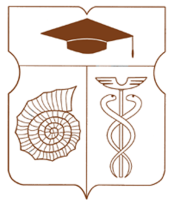 СОВЕТ ДЕПУТАТОВмуниципального округа АКАДЕМИЧЕСКИЙРЕШЕНИЕ__ 15 марта 2022 года __ № __ 04-03-2022 __Об утверждении предложений о поощрении депутатов Совета депутатов муниципального округа Академический за I квартал 2022 годаВ соответствии с Законом города Москвы от 24 ноября 2021 года № 33 «О бюджете города Москвы на 2022 год и плановый период 2023 и 2024 годов»,  от 11 июля 2012 года № 39 «О наделении органов местного самоуправления муниципальных округов в городе Москве отдельными полномочиями города Москвы», постановлением Правительства Москвы от 17 декабря 2013 года № 853-ПП  «Об утверждении порядков предоставления межбюджетных трансфертов из бюджета города Москвы бюджетам внутригородских муниципальных образований», решением Совета депутатов муниципального округа Академический от 18 сентября 2013 года № 05-10-2013 «Об утверждении Временного Положения о поощрении депутатов Совета депутатов муниципального округа Академический» и в целях повышения эффективности осуществления Советом депутатов муниципального округа Академический полномочий города Москвы, Совет депутатов муниципального округа Академический решил:Утвердить поощрение депутатов Совета депутатов муниципального округа Академический за I квартал 2022 года согласно рекомендациям, внесенным Регламентной комиссией Совета депутатов муниципального округа Академический (приложение).Разместить настоящее решение на официальном сайте муниципального округа Академический www.moacadem.ru. Настоящее решение вступает в силу со дня его принятия.Контроль за исполнением настоящего решения возложить врио главы муниципального округа Академический Шефер М.В.Результаты голосования: «За» - 7 «Против» - 0 «Воздержались» - 2Врио главы муниципальногоокруга Академический       							    М.В. Шефер9-2020Приложение к решению Совета депутатов муниципального округа Академический от 15.03.2022 № 04-03-2022Предложения о поощрении депутатов Совета депутатов муниципального округа Академическийза I квартал 2022 года№ п/пФамилия, имя, отчествоСумма поощрения (руб.)(с учетом НДФЛ)№ п/пФамилия, имя, отчествоЗа I квартал1Васандани Татьяна Михайловна65454,552Гильц Елена Александровна65454,553Донцова Ирина Юрьевна65454,554Жуйкова Надежда Михайловна65454,555Красильников Владимир Александрович65454,556Образцова Алиса Сергеевна0,007Смирнов Левон Леонидович65454,558Стусов Антон Александрович65454,549Хананашвили Михаил Нодариевич65454,5410Хананашвили Нодари Лотариевич65454,5411Хорошилов Василий Вадимович65454,5412Шефер Маргарита Викторовна65454,54Итого:720000,00